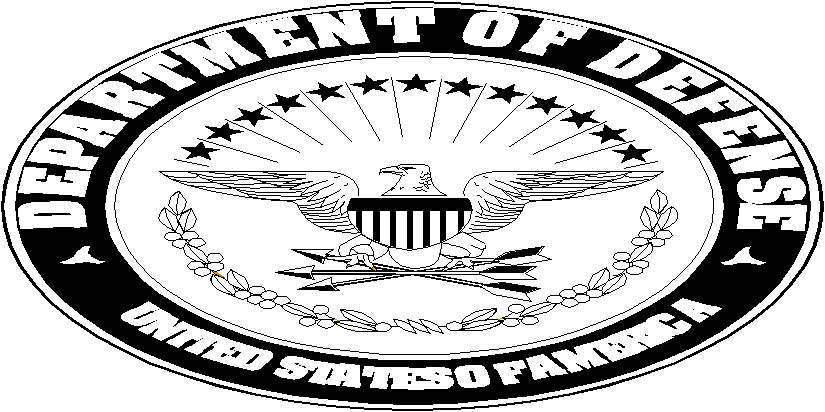 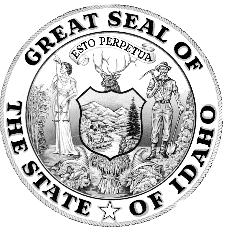 IDAHO AIR NATIONAL GUARD124TH XXXXXXXGOWEN FIELD, BOISE, ID DATE	MEMORANDUM FOR AGR ANNOUNCEMENT NUMBER 18-XXFROM:  RANK First MI. LastSUBJECT:  Non-Eligibility for a Federal Retirement Annuity1.  I, Rank Name, am not eligible for a federal retirement annuity.2.  If you have any questions please contact me at 208-xxx-xxxx or via email at xxxxx.                                                                       		   FIRST MI. LAST, RANK, IDANG                                                                       		   TITLE